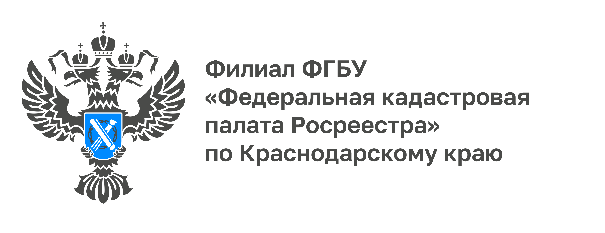 29.11.2022Межевой план в XML-схеме версии 06Росреестр проинформировал о необходимости использования XML-схемы версии 06 (МР_v06) для формирования межевого плана земельного участка в форме электронного документа.Ранее на официальном сайте Росреестра была размещена новая XML-схемадля межевого плана участка версии 09 (MP_v09_R02). Однако в связи с техническими сложностями использование новой схемы временно невозможно.Как только необходимые настройки будут завершены, Росреестр своевременно проинформирует о возможности использование новой XML-схемы версии 09. До наступления этого момента необходимо использовать XML-схему версии 06 (МР_v06) для загружаемых документов.Информацию обо всех актуальных XML-схемах межевого плана, технического плана, акта обследования можно узнать на официальном сайте Росреестра rosreestr.gov.ru в разделе «Деятельность», подраздел «Государственные услуги и функции», рубрика «Ведение ЕГРН», подрубрика «XML-схемы».______________________________________________________________________________________________________Пресс-служба Кадастровой палаты по Краснодарскому краю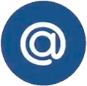 press23@23.kadastr.ru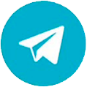 https://t.me/kadastr_kuban